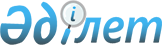 О признании утратившим силу постановления акимата Железинского района от 03 декабря 2013 года № 475/11 "Об определении видов общественных работ осужденным гражданам для привлечения к общественным работам"Постановление акимата Железинского района Павлодарской области от 06 марта 2015 года № 71/3      На основании пункта 8 статьи 37 Закона Республики Казахстан от 23 января 2001 года "О местном государственном управлении и самоуправлении в Республике Казахстан", статьи 43-1 Закона Республики Казахстан от 24 марта 1998 года "О нормативных правовых актах", постановления Правительства Республики Казахстан от 25 августа 2011 года № 964 "Об утверждении Правил проведения правового мониторинга нормативных правовых актов", в целях приведения актов акимата района в соответствие с действующим законодательством, акимат Железинского района ПОСТАНОВЛЯЕТ:

      1. Признать утратившим силу постановление акимата Железинского района от 03 декабря 2013 года № 475/11 "Об определении видов общественных работ осужденным гражданам для привлечения к общественным работам" (зарегистрировано в Реестре государственной регистрации нормативных правовых актов от 30 декабря 2014 года № 3653, опубликованное 18 января 2014 года в районной газете "Родные просторы" за № 3 и опубликованное 18 января 2014 года в районной газете "Туған өлке" за № 3).

      2. Настоящее постановление вводится в действие со дня его подписания.


					© 2012. РГП на ПХВ «Институт законодательства и правовой информации Республики Казахстан» Министерства юстиции Республики Казахстан
				
      Аким района

К. Абушахманов
